The Eden SDA School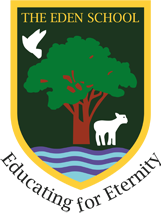 Critical incident policyRATIONALEA critical incident can be defined as +a sudden, unexpected and tragic event or sequence of events which causes trauma and confusion within a school community and which overwhelms its normal coping mechanism.It may affect pupils, staff, parents and governors, may relate directly to the safety of the school community or may involve an incident beyond the school premises.As a critical incident is likely to have a severe impact upon the school, both in the short and long term, our aim is to ensure that school strategies and procedures are in place to protect the physical and emotional wellbeing of every member of the school community.EXAMPLES OF CRITICAL INCIDENTSA critical incident is likely to involve death or serious injury to one or more members of the school community and, or, their families either at school, journeying to or from school, participating in a school related activity, at home or in some other context.In School:The death of a student or member of staff through natural causesAn accident involving a student or member of staffA deliberate act of violence such as knifing or the use of a firearmA school fire or an explosion in a laboratoryOut of School:Deaths or injuries through accidentsSuicideCivil disturbancesPURPOSETo ensure that swift and appropriate action is taken in the case of the school being made aware that a critical incident has occurredTo ensure that the welfare of pupils and staff is paramountTo ensure that the school responds in a sensitive, consistent and effective manner which reduces confusion, panic and extreme emotionTo have in place a Critical Incident Management Team, the membership of which is known to all relevant parties (see Appendix 1)To have in place a Critical Incident Management Plan, the details of which are familiar to all relevant parties (see Appendix 2)To maintain normality, as far as possible, in parts of the school which are not affected and to restore normality as soon as possible to the parts which are affectedTo have immediate access to all relevant contact details (including outside agencies)To offer sensitive, non-intrusive support in the short and medium term to all those affected directly or indirectly by the incidentGUIDELINES FOR MANAGING A CRITICAL INCIDENTThe Head teacher will take charge of the school’s response. In the case of the Head teacher being unavailable, the members of the Critical Incident. Management Team (CIMT) will take charge. The Head teacher’s office will be the central liaison point.The CIMT will assess immediate practical needs.The CIMT will contact next of kin of those directly involved if required.A short simple statement of facts will be prepared by the Head teacher or the deputy head teacher (see Appendix 3).All contacts from the media will be dealt with by the Chair of Governors or the Head teacher.Secretarial staff taking incoming calls will use a statement agreed byte CIMT.When necessary, all members of staff will be informed and will beguiled in relation to informing pupils.The CIMT will determine the involvement of parents if appropriate.Short and long term support will be offered to those affected.There will be an evaluation of the way in which the incident was dealt with.APPENDIX 1MEMBERS OF THE CRITICAL INCIDENT MANAGEMENT TEAMHead teacherDeputy Head teacherSenior TeachersSchool ChaplainChair of Board of Governors or other member in his/her absence(Other members of staff may be additional members of the CIMT as and when required. One/two members of staff may be asked to take responsibility for the normal running of the school whilst the CIMT is engaged in dealing with the incident.)APPENDIX 2	CRITICAL INCIDENT MANAGEMENT PLANPreventative StrategiesRegular review of relevant policies e.g. Health and SafetyFirst Aid trainingFire DrillsPSE ProgrammePreparation for the Eventuality of a Critical IncidentA Critical Incident Report Booklet will be draftedMembers of the CIMT will have ready access to pupil, staff and governor contact detailsMembers of the CIMT will have a register of emergency services and relevant outside agencies (See Critical Incident Report Booklet)Relevant members of the secretarial staff will have a register of emergency services and relevant outside agencies (See Critical Incident Report Booklet)In the case of the site having to be evacuated, venues to which pupils will be taken will be identified (see Appendix 4)Opportunities to explore sensitive issues such as tragedy and death will be built into the PSE and pastoral programmesIn the Event of a Critical Incident:Initial ResponseThe Principal should be contacted first (if not available then the Deputy head)The Principal (Deputy head) should seek to clarify from relevant sources the nature and circumstances of the incidentThe CIMT will meet at the earliest opportunity and agree on procedures for managing the critical incident (See Appendix 5)If the incident is on site, health and safety measures will be put in place and the emergency services contactedLonger Term IssuesSchool structures and routines will be re-establishedSupportive strategies for pupils and staff will be implementedThere will be ongoing contact with parentsActions taken will be reviewed and policies amended if appropriateThe PSE and pastoral programmes will be reviewedStaff will be mindful of anniversaries and other special datesThe use of appropriate outside agencies is crucial to providing long-term support as is the use of appropriately trained members of staff who are known to those in need of help.STAFF TRAININGAPPENDIX 3SAMPLE ANNOUNCEMENTSAfter a known fatality.We are taking this time to think about ………………………………, a Year? Child who died last night in a road traffic accident. ……………………… was travelling with her family to …………………… We do not know any details about the accident at this time except that the rest of the family is safe and no one is injured seriously .…………………….’s funeral is being held at ………………… on ………………………  A funeral is a special time to remember a person who has died. The school will let your families know about the specific time and address of the funeral in a written note which will be sent home tomorrow.Let’s take a moment of silence to think of …………………………, to remember all the good things about her, and to say goodbye. In our silence we will express our loving thoughts.After a suspected suicide…A tragedy has happened. …………………………, a Year ..... pupil, has died suddenly.Details of ………………….’s premature death will not be released to protect the privacy of family members. You will be given information about funeral arrangements as soon as possible.This kind of tragic news is hard to accept. You may experience many feelings within the next few days. Everyone deals with loss differently. It is important to respect the way others grieve. Counsellors are available in………...... Feel free to arrange to go and talk to the counsellors. They want to listen to your feelings and concerns.Sample Press Release 1DateSchool grieves sudden death of pupilAs reported by the PSNI, a pupil at ……………………………. School died tragically on …………………. The circumstances of …………………………’s death are not known at this time and an investigation is currently ongoing.This is a tragic loss to ………………………….’s family and to our school community. To assist in supporting our staff and pupils through this time of grief, additional trained staff from the ELB’s Critical Incident Response Team have been assigned to the school to provide support. A letter has been sent by the school to parents, informing them of this incident and providing information on the support services available through the school.A special assembly to remember ………………………… has been arranged for……………………….Contact: …………………… Principal …………………………… School at ………………………………PRO FORMA LETTER (for parents)'With great regret, we have learnt of the death/deaths of ....................... and we extend our deepest sympathy to the family circle.PREPARED STATEMENT FOR MEDIAWe are sorry to learn of the tragic……………………………….of................................................We hope at this time the school would be given the privacy needed to support our pupils at this difficult time, etcNB: If the Principal wishes to comment about the pupil, they may want to gain permission from the family to include:Sporting achievementsMusical talentsAcademic successPersonal attributesSAMPLE LETTER TO PARENTSDate:Dear Parent/ CarerIt is with great sadness that I have to tell you of the sudden death of NAME, (a pupil in Year XX/ a Year XX Teacher/ Learning Support Assistant, etc). The children were told this morning by their class teacher/ Head teacher at assembly.NAME died of (an asthma attack, meningitis etc) and the children have been assured this is something that does not happen very often. Your child may or may not want to talk about it but it is likely that he/ she will need extra love and support from you in the days ahead. This does not mean that anything is wrong with him/ her. It only means that this traumatic event has been too powerful for him/ her to deal with on his/her own. He/ she may be feeling anxious. Take time to listen to your child and try to provide a predictable routine for him/ her at home. Avoid too many absences to start with.We have enclosed an information leaflet for you which may be useful at this time.Trained staff from the ELB’s Critical Incident Response Team are helping to support us through this difficult time. It is sometimes necessary for a member of the team to speak to a class or individual pupils who may be distressed. He/ she will be guided by the Head teacher/ class teacher in this.If you do not wish your child to receive such support from the team please contact us immediately.We are deeply saddened by this great loss but are trying, for the children’s sake, to keep the school environment as normal as possible. Our thoughts are with NAME’s family at this tragic time and the school community sends them sincerest sympathy and support.NAME’s funeral is on DAY/ DATE at TIME am/pm at (Name of Church or Crematorium). We are in touch with the family regarding their wishes for the school’s representation at the Service.APPENDIX 4In the event of having to evacuate the school premises the following emergency areas have been arranged:Early Years Department – Holcombe RoadYears 1 & 2 -  Holcombe Road Years 3 & 4 - Holcombe Road Years 5 & 6 - Holcombe Road Class Teachers and classroom assistants will supervise the evacuation of their respective classes and ensure a safe and orderly passage to the above areas.RESPONSIBLE FOR REGISTERS, LATE BOOK, LIST OFCLASSES OUT OF SCHOOL, LIST OF PUPILS OUT OFSCHOOL (PERMISSION SLIPS)Admin staff APPENDIX 5Procedures for Critical Incident ManagementHead teacherSeeks clarificationSummons the CIMT to inform of incidentPrepares relevant statements/lettersLiaises with relevant staffEnsures the physical and emotional wellbeing of pupilsOffice Admin staffEnsures phone lines are operativeCalls emergency services if appropriateEnsures health and safety measures are in placeDeputy HeadConvenes and informs staffArranges staff cover if appropriateChair of Governors & Chaplain (Pastoral)Contacts external agenciesContacts relevant parentsCritical Incident Report BookletInformation received from: _________________________________Contact details: _________________________________________________________________________________________________Name of person informed: ___________________________________Information passed to: _____________________________________(Name of person with overall responsibility)Time: ________________________ Date: _______________Details of incident received so far:-Unconfirmed reports:Details of people known to be involved:-Staff members on Critical Incident Response Team (CIRT):-Essential Tasks – ChecklistStage 1Central Information Point is the Principal’s Office1. Hold a meeting of CIMT to assess the ongoing dangerDone:                  Time: ___________ Date: ___________2. Allocate roles to staff membersDone:                        Time: ___________ Date: ___________3. Inform key people and seek support as appropriate:4. Brief all staff.Think - Clear informationAdvice regarding how to inform & support pupilsTeam working & practical arrangementsSupport for staffDone:                            By: _____________________________Time: _________________ Date: ______________5. Inform all pupils.Think - Clear language (no euphemisms)  Dispel rumour            Offer support  Age appropriateAre there pupils more closely affected who need to be informed separately or in a small group?Done:                      By: __________________________________Time: _________________ Date: ________________6. Make contact with parents as appropriate.Think – by phoneby lettervisit to home ?Done:                  By: ____________________________________How? ________________________________________________Time: _________________ Date: ________________7. Contact with Media (if appropriate).Think - prepared statementmeasured toneDone:                By: ____________________________________How? ________________________________________________Time: _________________ Date: ________________8. Debrief staff at the end of Stage 1.Think - thank staffadvise about self-careinfo about next dayDone:                     By: _________________________________Time: _________________ Date: ________________9. Meeting of CIMTDone:               Time: _____________ Date: ________________Stage 2Record any further information/details/contacts that have come to light since yesterday –Done:               By: __________________________________Time: _________________ Date: ________________2. Plan for cover / flexible timetable / appropriate rooms/ Refreshments etc as necessary.3. Brief staff on morning of Stage 2	Think - Practical arrangements Support for pupils Self-careDone: By: _______________________________________Time: _________________ Date: ________________4. PupilsProviding further information (as appropriate).Showing care and support.Providing comforting routine and predictability.Allowing pupils some involvement / outlet.e.g. cards / drawings / poems / ceremonies.Details of action taken:-Person responsible ___________________________Date: ________5. ParentsProviding further information (as appropriate) eg. Letter/meetings etcDetails of action taken:-Person responsible ___________________________ Date: ________6. Debriefing staff at end of Stage 2.		Think - Ongoing practical arrangementsLonger term monitoring of pupils who may be at risk.   More detailed self-care advice.Done: By: __________________________________Time: _________________ Date: ________________7. DebriefingCIMT at end of Stage 2.Done:              Time: _______________ Date: _______________Essential Tasks – ChecklistsLonger Term Actions1. Funerals , services, rituals and ceremonies (e.g. memory books, art work, school event, planting tree)2. Re-establishment of feelings of safety and predictability among school community.3. Ongoing support of pupils and staff.4. School support for families affected by the incident.5. Ongoing monitoring of children who may be having difficulties –providing support and referring on as necessary.Details of referrals made as a direct result of this incident:-Person responsible for the above referrals:Name:_______________________________ (probably SENCO)6. Ongoing support of staff on stress/bereavement coping, throughmeetings/talks/referral to staff support agencies.Details of action taken:-Person responsible _______________________________________Date: _________________7. Anticipate events / anniversaries / reminders that may be difficult orupsetting in the future and plan to support staff and pupils.Details of action taken:-REFLECTION(To be completed 6 weeks after the event)Details of key lessons learned through management of this event.Completed by: _____________________ Status: ______________Date: ________________Signed: ____________________ (For the Board of Governors)Date: __________Signed: ____________________ (Head teacher)Date: __________NAMECOURSEVENUE & DATENAMEINVOLVEMENTKNOWN/SUSPECTEDCONTACT DETAILSNAME	POSITIONMOBILE NUMBERLAURA OSEIHEAD TEACHER07930 758341LYNTHIA GRANTDEPUTY HEAD07824 439740LYNDON WOODSADMIN OFFICER07920 280771PASTOR RAY PATRICKSCHOOL CHAPLAIN07950418127GINA ABBEQUAYEEDUCATION DIRECTOR07956 428 465BERTON SAMUELCHAIR OF GOVERNORS07904333794ROLEPERSON RESPONSIBLEMOBILE NUMBERALTERATIONSPhone callsLyndon WoodsStaff briefingLaura OseiPupilsLynthia GrantParentsLaura OseiMediaBerton SamuelPractical arrangements(eg. Staff cover)Laura OseiSecretarial staff/ emergency Services/ Health & SafetyLyndon WoodsAkwasi AgyemangList of key contactsPhone numberDone Chair of Governors01923 23 27 28Fire / Ambulance /Police999North Middlesex HospitalSchool ChaplainCrisis/Bereavement ServiceChildline0800 1111Samaritans 08457 909090Child Death Helpline 0800 282986NSPCC 028 90351135Educational PsychologistEducation Welfare OfficerSouth England Conference01923 23 27 28SEC Media01923 23 27 28Pupil/Group of PupilsAction TakenBy WhomTimeDatePotential Referral AgenciesTelephone numberIn School CounsellorsG.P (through Parent)Education WelfareEducational PsychologyName of childReferred toReferred byDate ofreferralOutcome